Purpose of this Equipment:  To convey ground meat products from the discharge port at the output of a mixer / grinder or a bulker unit up to work table height for further processing.Federal Supply Class:  7320General Operating Specifications:Dimensions: Conveyor to be 72 inches long with a 6 inch wide convey path. Dimensional sizes for the conveyor length and width can only vary by plus or minus two inches. Height to be manually adjustable at the high end from 34 inches to 42 inches and from the low end from 12 inches to 18 inches. Salient Characteristics that shall be provided:Stainless steel constructionBelt shall be flat modularFriction belt for incline operationsBelt tension release systemBelt speed of 58 feet per minuteHorizontal side mount motor, not to exceed 1/2 horsepowerFully enclosed motorVariable speed controller encased in a NEMA 4X enclosureEquipped with 4 locking castersManual height adjustable legs Industry Standards / Requirement(s):Industry Standards: Underwriters Laboratory (UL) listed and National Sanitation Foundation (NSF) certification, or equivalent.Warranty period shall be for (1) year from date of delivery/installation against defective material and workmanship and shall include parts, service and labor.Information Technology requirements:  N / AColor Requirement(s):  N / AElectrical Requirements:Standard U.S.A. electrical specifications:  120 volts, 60 Hertz, 1 phase, approximately 9 amp draw.Minimum 6 foot cord with a NEMA Standard plug, or a manufacturer’s equivalent to comply with the equipment plug in requirements. _____ Pacific Theater stores 120 V / 50 HZ / 1 PH (Applies to these stores only: Atsugi, Misawa, Sagami, Sagamihara, Yokosuka, Yokota, Camp Zama, and Kanto Plains CDC. All other stores are standard U.S.A. 60 cycle voltages.)NOTE: the operating range for 120 volts is 110 to 120 volts.Standard Contractor Requirements:Must be shipped ready to plug in, and use.Information to be provided by the Contractor to the commissary at the time of delivery:Point of Contact for ServiceInstallation and Operating InstructionsParts ListMaintenance Sustainability Requirements: Continued parts support is required for the projected life cycle of the equipment plus 5 years.Special Coordinating / Safety Instructions: Contractor:The motor, start / stop buttons, starter, and power cord connection are required to be pre-wired and the unit operationally tested before delivery to the store.Store:Store Concerns: 15 amp feeder circuit and water-tight electrical  receptacle NEMA 5-15RThe conveyor is top-heavy due to the motor mounting location on the high side. Caution should be used when moving the unit across uneven floors as tipping may occur.STORE ORDER REQUESTSTORE NAME: __________________________    DODAAC: ____________________QUANTITY: _______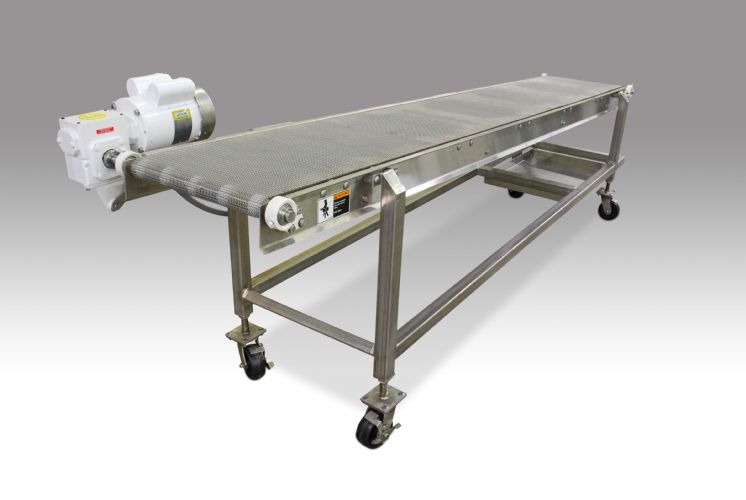 